Setting up your MailboxFor the First Time:Press the Voicemail Key  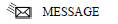 Enter Default Password 865625At this time the voice mail tutorial will help you set up your mailbox.The Tutorial will have you set up your pass code, record a personal greeting and record your first and last name for the company directory.                Getting Into Your MailboxTo Get Into Your Mailbox From Your Own Phone:Press the Voicemail Key  Enter your pass codeTo Get Into Your Department Mailbox:Press the Voicemail Key  When the system asks your for a security code press *Enter your mailbox numberPress * againEnter your pass codeTo Get Into Your Mailbox From Outside the Office after hoursDial your Main NumberWhen the system answers press * and then *Enter your mailbox number followed by * Follow the prompts to enter your Pass codeTransferring to Voicemail:To Transfer an Outside Caller to a User’s Mailbox from your own phone:Press the Voicemail Key  Enter the person’s mailbox numberHang up immediately